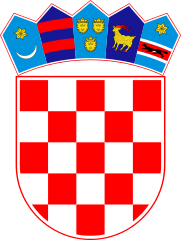 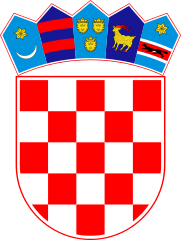 KLASA: 363-01/21-01/5URBROJ: 2178/02-01-21-1Bebrina, 19. veljače 2021. godineNa temelju članka 74. Zakona o komunalnom gospodarstvu (Narodne novine 68/18, 110/18 i 32/2020) i članka 47. Statuta općine Bebrina (“Službeni vjesnik Brodsko-posavske županije” broj 2/2018, 18/2019 i 24/2019 i Glasnika Općine Bebrina broj 1/2019 i 2/2020), Općinski načelnik općine Bebrina, donosi IZVJEŠĆE O IZVRŠENJUPROGRAMAodržavanja  komunalne infrastruktureza 2020. godinuČlanak 1.Programom održavanja komunalne infrastrukture u 2020. godini ostvareno  je   448.468,42 kuna od planiranih 690.000,00 kuna.Izvješće o izvršenju Programa održavanja komunalne infrastrukture na području Općine Bebrina za 2020. godinu dostavlja se Općinskom vijeću na usvajanje.                         Općinski načelnik						    	 Ivan Brzić, mag.ing.silv.univ.spec Dostaviti:					                                            Općinskom vijećuPismohrana,Dokumentacija.1. Održavanje čistoće u dijelu koji se odnosi na čišćenje javnih površinaPlan 2020.Tekućiplan 2020.Ostvarenje2020.Indekskošnja dječijih igrališta  - tri puta godišnječišćenje ispred svih društvenih domova – tri puta godišnjekošnja trave na javnoj površini ispred napuštenih kuća – dva puta godišnje-     održavanje i uređenje           parkova10.000,0010.000,0010.000,00100,00%UKUPNO:10.000,0010.000,0010.000,00100,00%Izvori financiranja:komunalna naknada, koncesijska naknade10.000,0010.000,0010.000,00100,00%2. Održavanje javnih površinaPlan 2020.Tekućiplan 2020.Ostvarenje2020.IndeksOdržavanje zelenih površina, pješačkih staza, parkova, dječijih igrališta, te dijelovi javnih cesta koje prolaze kroz naselje, kad se ti  dijelovi ne održavaju kao javne ceste prema posebnom zakonu10.000,0010.000,0010.000,00100,00%Materijal za održavanje javnih površina50.000,0050.000,0021.244,0042,48%UKUPNO:60.000,0060.000,0031.244,0052,07%Izvori financiranja:opći prihodi50.000,0050.000,0021.244,0042,48%komunalna naknada, komunalni doprinos, koncesijska naknada10.000,0010.000,0010.000,00100,00%3. Održavanje  i  nasipanje tucanikom ili frezanimasfaltom nerazvrstanih cesta  i uređenje javnihpovršinaPlan 2020.Tekućiplan 2020.Ostvarenje2020.IndeksKaniža – Savska ulica, Maroičin sokak Zbjeg – drugi red kuća,  Stupnički Kuti – kraj sela Šumeće – Musin sokak  Dubočac- cesta do groblja260.000,00260.000,00154.687,5059,49%čišćenje snijega i leda u zimskom periodu  na nerazvrstanim cestama u  svim naseljima općine260.000,00260.000,00154.687,5059,49%održavanje poljskih puteva- cesta  u svih sedam naselja Općine260.000,00260.000,00154.687,5059,49%UKUPNO:260.000,00260.000,00154.687,5059,49%Izvori financiranja:Komunalna naknada  Komunalni doprinos, Izvori financiranja za održavanje poljskih puteva prihod od prodaje i zakupa  poljoprivrednog zemljišta u vlasništvu260.000,00260.000,00154.687,5059,49%4. Održavanje grobljaPlan 2020.Tekućiplan 2020.Ostvarenje2020.IndeksOdržavanje mjesnih groblja	10,000,0010.000,0010.000,00100,00%UKUPNO:10.000,0010.000,0010.000,00Izvor financiranja:Grobna naknada, komunalni doprinos10.000,0010.000,0010.000,00100,00%5. Javna rasvjetaPlan 2020.Tekućiplan 2020.Ostvarenje2020.IndeksTroškovi zamjene dotrajalih svjetiljki i rasvjetnih tijela100.000,00100.000,0075.109,5675,11%Troškovi potrošnje električne energije za osvjetljavanje ulica200.000,00200.000,00167.427,3683,71%UKUPNO:350.000,00350.000,00242.536,9269,29%Izvor financiranja:Komunalna naknada, komunalni doprinos350.000,00350.000,00242.536,9269,29%